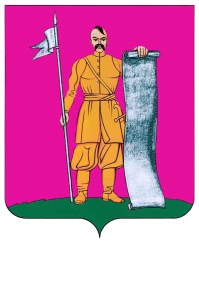 СОВЕТ  СТАРОЩЕРБИНОВСКОГО  СЕЛЬСКОГО  ПОСЕЛЕНИЯ ЩЕРБИНОВСКОГО  РАЙОНА  ЧЕТВЕРТОГО СОЗЫВАшестнадцатая  СЕССИЯРЕШЕНИЕот 28.08.2020							                                     № 1станица СтарощербиновскаяО внесении изменений в решение СоветаСтарощербиновского сельского поселенияЩербиновского района от 22 ноября 2019 г. № 3«О создании муниципального дорожного фондаСтарощербиновского сельского поселенияЩербиновского района и утвержденииПорядка формирования и использованиябюджетных ассигнований муниципальногодорожного фонда Старощербиновскогосельского поселенияЩербиновского района на 2020 год»В соответствии с пунктом 5 статьи 179.4 Бюджетного кодекса Российской Федерации; Федеральным законом от 06 октября 2003 г. № 131-ФЗ «Об общих принципах организации местного самоуправления в Российской Федерации»; Уставом Старощербиновского сельского поселения Щербиновского района; Порядком формирования и использования бюджетных ассигнований муниципального дорожного фонда Старощербиновского сельского поселения Щербиновского района на 2020 год, утвержденного решением Совета Старощербиновского сельского поселения Щербиновского района от 22 ноября 2019 г. № 3, Совет Старощербиновского сельского поселения Щербиновского района               р е ш и л:1. Внести изменения в решение Совета Старощербиновского сельского поселения Щербиновского района от 22 ноября 2019 г. № 3 «О создании муниципального дорожного фонда Старощербиновского сельского поселения Щербиновского района и утверждении Порядка формирования и использования бюджетных ассигнований муниципального дорожного фонда Старощербиновского сельского поселения Щербиновского района на 2020 год» (с изменениями от 07 февраля 2020 г. № 2; от 20 марта 2020 г. № 1), изложив приложение 1 к Порядку формирования и использования бюджетных ассигнований муниципального дорожного фонда Старощербиновского сельского поселения Щербиновского района на 2020 год в новой редакции (приложение).2. Общему отделу администрации Старощербиновского сельского поселения Щербиновского района (Шилова И.А.) настоящее решение:1) разместить в информационно-телекоммуникационной сети «Интернет», на официальном сайте администрации Старощербиновского сельского поселения Щербиновского района (http://starsсherb.ru), в меню сайта «Совет поселения», «Решения Совета», «за 2020 год»;2) официально опубликовать в периодическом печатном издании «Информационный бюллетень органов местного самоуправления Старощербиновского сельского поселения Щербиновского района».3. Решение вступает в силу на следующий день после его официального опубликования.Объем бюджетных ассигнований муниципальногодорожного фонда Старощербиновского сельского поселенияЩербиновского района на 2020 год 											   рублей                                                                                                                                     ».Начальник финансово-экономическогоотдела администрации Старощербиновскогосельского поселения Щербиновского района                                                                       А.С. КалмыковаЗаместитель председателяСовета Старощербиновскогосельского поселения Щербиновского района                                            А.Е. МаксимоваГлаваСтарощербиновскогосельского поселения Щербиновского района                                    В.Г. ПодолянкоПриложениек решению СоветаСтарощербиновскогосельского поселенияЩербиновского районаот 28.08.2020 № 1«Приложение 1к Порядку формирования и использования бюджетныхассигнований муниципальногодорожного фондаСтарощербиновского сельского поселения Щербиновскогорайона на 2020 год№ п/пНаименованиеисточника2020 год1231Акцизы на автомобильный бензин, прямогонный бензин, дизельное топливо, моторные масла для дизельных и (или) карбюраторных (инжекторных) двигателей, производимые на территории Российской Федерации, подлежащих зачислению в местный бюджет7 143 100,002Остатки прошлых лет от акцизов на автомобильный бензин, прямогонный бензин, дизельное топливо, моторные масла для дизельных и (или) карбюраторных (инжекторных) двигателей, производимые на территории Российской Федерации, подлежащих зачислению в местный бюджет522 935,453Остатки средств бюджета Старощербиновского сельского поселения Щербиновского района на начало текущего финансового года1772492,794Остатки средств Фонда на начало текущего финансового года605 723,765Налог на доходы физических лиц14081948,001236Субсидии на капитальный ремонт и ремонт автомобильных дорог общего пользования местного значения12 923 800,00Итого37 050 000,00